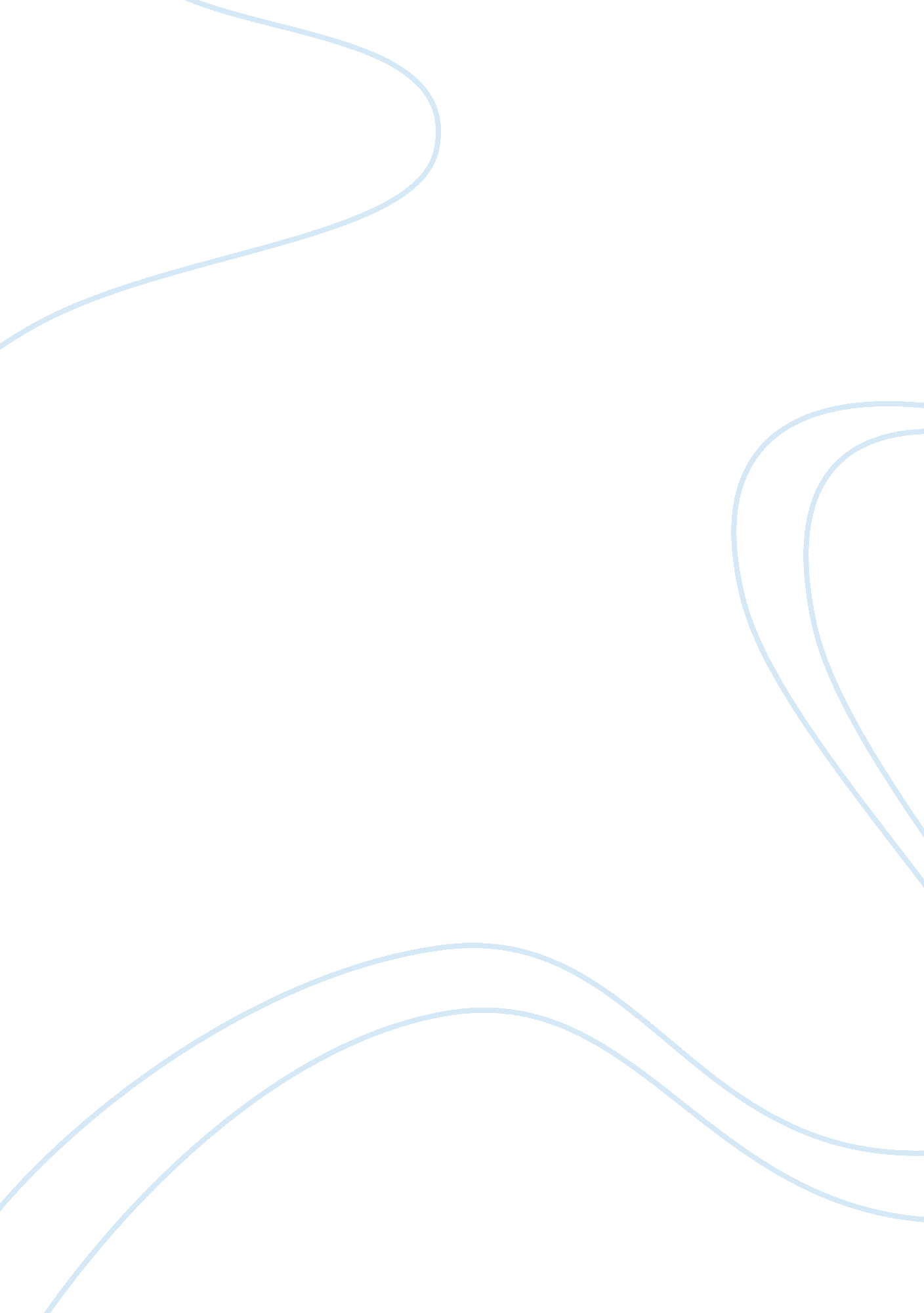 Petrie electronic essay sample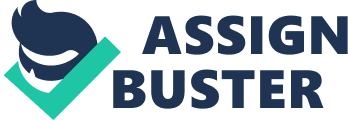 1. Using the guidelines from this chapter and other sources, evaluate the usability of the page design depicted in PE Figure 8-1. a. The words should all be in the same language. Some is in English some is in a different language. b. They have a click to act method c. It has limited capabilities to help most Web browsers to support finely grained user interactivity. 2. Chapter 8 encourages the design of a help system early in the design of the human interface. How would you incorporate help into the interface as shown in PE Figure 8-1? 
a. When doing a help system you need to think about what the user is likely to do if they do not know something. The help system need to be simple organized and to show what to do. Help messages should be short, to the point and be understood. It can show the users how do to something. I would incorporate a help by explaining to guests how to look at their points record. They should be able to look at what they did to get those points. 3. Describe how cookie crumbs could be used in this system. Are cookie crumbs a desirable navigation aid for this system? Why or why not? 
a. A cookie crumb can be used to show how far the user has gone from the home page. I think that they can be desirable if there is many different pages other than just the home page. 4. The page design depicted in PE Figure 8-1 links to an Order History page. Sketch a similar layout for the Order History page, following guidelines from Chapter 8. 
a. I don’t know how to do this. Will you please let me know what to do so I can do it and turn it in before Sunday. 5. Describe how the use of template-based HTML might be leveraged in the design of the “ No Customer Escapes” system. 
a. A template-based HTML template to display and process common attributes of higher level, more abstract items. It will make it easy to make a project change or to add a new aspect of the system. 